RRailway Standardisation Agreement Act 1961Portfolio:Minister for TransportAgency:Public Transport Authority of Western AustraliaRailway Standardisation Agreement Act 19611961/026 (10 Eliz. II No. 26)30 Oct 196130 Oct 1961Railway Standardisation Agreement Act Amendment Act 19711971/05110 Dec 197110 Dec 1971Financial Administration Legislation Amendment Act 1993 s. 11 & 121993/00627 Aug 19931 Jul 1993 (see s. 2(1))Reprinted as at 7 Dec 2001 Reprinted as at 7 Dec 2001 Reprinted as at 7 Dec 2001 Reprinted as at 7 Dec 2001 Financial Legislation Amendment and Repeal Act 2006 s. 42006/07721 Dec 20061 Feb 2007 (see s. 2(1) and Gazette 19 Jan 2007 p. 137)Standardisation of Formatting Act 2010 s. 4 & 42(2)2010/01928 Jun 201011 Sep 2010 (see s. 2(b) and Gazette 10 Sep 2010 p. 4341)Reprint 2 as at 12 Sep 2014 Reprint 2 as at 12 Sep 2014 Reprint 2 as at 12 Sep 2014 Reprint 2 as at 12 Sep 2014 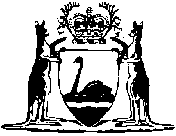 